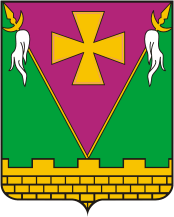 АДМИНИСТРАЦИЯ ЮЖНО-КУБАНСКОГО                                 СЕЛЬСКОГО ПОСЕЛЕНИЯ ДИНСКОГО РАЙОНАПОСТАНОВЛЕНИЕот 12.07.2021                                                                                       № 525поселок ЮжныйО присвоении наименований улицам, расположенным в поселке Южный Динского района Краснодарского краяВ соответствии с Уставом Южно-Кубанского сельского поселения Динского района, решением Совета Южно-Кубанского сельского поселения от 30.09.2011 № 38 «Об утверждении Положения о порядке присвоения наименований (переименований) улицам, площадям, иным составным частям населенного пункта, установления нумерации домов, установки указателей с наименованиями улиц и номеров домов, присвоения адресов объектам недвижимости на территории Южно-Кубанского сельского поселения Динского района», постановлением администрации муниципального образования Динской район от 16.11.2017 № 2700 «Об утверждении документации по проекту планировки территории (проект планировки и проект межевания) индивидуальной жилой застройки в поселке Южном Динского района Краснодарского края», согласно заключения комиссии о присвоении наименований улицам поселка Южный Динского района Краснодарского края от 06.07.2021,                                  п о с т а н о в л я ю:1. Присвоить следующие наименования улицам поселка Южный Динского района Краснодарского края:- Российская Федерация, Краснодарский край, Динской муниципальный район, сельское поселение Южно-Кубанское, Южный поселок, им. А.В. Суворова улица;- Российская Федерация, Краснодарский край, Динской муниципальный район, сельское поселение Южно-Кубанское, Южный поселок, Маршала Кожедуба улица;- Российская Федерация, Краснодарский край, Динской муниципальный район, сельское поселение Южно-Кубанское, Южный поселок, Авиаконструктора Туполева улица;- Российская Федерация, Краснодарский край, Динской муниципальный район, сельское поселение Южно-Кубанское, Южный поселок, им. Акадамика Королева улица;- Российская Федерация, Краснодарский край, Динской муниципальный район, сельское поселение Южно-Кубанское, Южный поселок, им. Гагарина улица;- Российская Федерация, Краснодарский край, Динской муниципальный район, сельское поселение Южно-Кубанское, Южный поселок, им. Академика Курчатова улица;- Российская Федерация, Краснодарский край, Динской муниципальный район, сельское поселение Южно-Кубанское, Южный поселок, им. Жуковского улица;- Российская Федерация, Краснодарский край, Динской муниципальный район, сельское поселение Южно-Кубанское, Южный поселок, им. Ломоносова улица;- Российская Федерация, Краснодарский край, Динской муниципальный район, сельское поселение Южно-Кубанское, Южный поселок, им. Адмирала Ушакова улица;- Российская Федерация, Краснодарский край, Динской муниципальный район, сельское поселение Южно-Кубанское, Южный поселок, им. Цезаря Куникова улица;- Российская Федерация, Краснодарский край, Динской муниципальный район, сельское поселение Южно-Кубанское, Южный поселок, им. Александра Невского улица.2. Утвердить схему расположения улиц поселка Южный Динского района Краснодарского края, согласно приложению к настоящему постановлению.3. Общему отделу администрации Южно-Кубанского сельского поселения (Лебедь) официально обнародовать настоящее постановление и обеспечить его размещение на официальном сайте администрации Южно-Кубанского сельского поселения Динского района в информационно-телекоммуникационной сети «Интернет в разделе «Документы».4. Постановление вступает в силу после его официального обнародования.Исполняющий обязанности главыадминистрации Южно-Кубанского сельского поселения                                                                           И.Е. КабашныйЛИСТ СОГЛАСОВАНИЯпроекта постановления администрации Южно-Кубанского сельскогопоселения Динского района от________________ № _______«О присвоении наименований улицам, расположенным в поселке Южный Динского района Краснодарского края»Схема расположения улиц поселка Южный Динского района Краснодарского края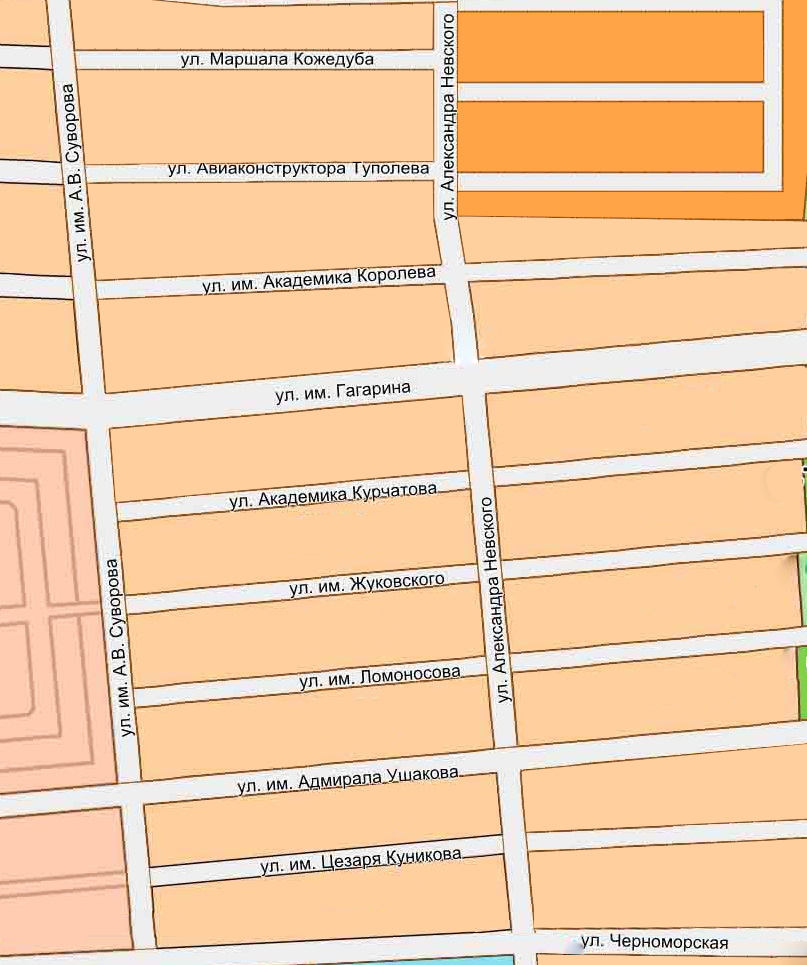 Начальник отдела жилищно-коммунального хозяйства, малого и среднего бизнеса                                              И.Е. КабашныйПроект внесен:Отделом жилищно-коммунального хозяйства, малого и среднего бизнесаадминистрации Южно-Кубанскогосельского поселения Динского районаНачальник отделаИ.Е. КабашныйСоставитель проекта:Начальник отдела жилищно-коммунального хозяйства, малого и среднего бизнесаИ.Е. КабашныйПроект согласован:Специалист 2-й категории общего отделаЕ.Н. ПухачевНачальник общего отдела администрации Южно-Кубанскогосельского поселения Динского районаА.И. ЛебедьПриложениеУТВЕРЖДЕНАпостановлением администрацииЮжно-Кубанского сельского поселения Динского районаот_______________№ _________